令和5年度 第1回 企業と障害者就業・生活支援センターとの意見交換会日　時令和5年9月15日（金）14：00～16：30月3日（金）　14：00 ～ 18：00令和5年9月15日（金）14：00～16：30月3日（金）　14：00 ～ 18：00令和5年9月15日（金）14：00～16：30月3日（金）　14：00 ～ 18：00会　場松戸市勤労会館ホール松戸市勤労会館ホール松戸市勤労会館ホール参加対象障害者雇用をしている・考えている事業主の方、ビック・ハート柏/松戸職員参加者15社・22名ビックハート職員７名参 加 費無料無料無料主　催/共催障害者就業・生活支援センター　ビック・ハート柏/松戸　/　ハローワーク松戸障害者就業・生活支援センター　ビック・ハート柏/松戸　/　ハローワーク松戸障害者就業・生活支援センター　ビック・ハート柏/松戸　/　ハローワーク松戸内　容【情報提供】松戸公共職業安定所　雇用指導官　三橋 紀幸 氏「障害者雇用率、雇用状況、障害者雇用のポイントについて」【グループディスカッション】【グループディスカッション】・様々な働き方の広がりについて、各企業で考えていること・情報提供を聞いた感想【情報提供】松戸公共職業安定所　雇用指導官　三橋 紀幸 氏「障害者雇用率、雇用状況、障害者雇用のポイントについて」【グループディスカッション】【グループディスカッション】・様々な働き方の広がりについて、各企業で考えていること・情報提供を聞いた感想【情報提供】松戸公共職業安定所　雇用指導官　三橋 紀幸 氏「障害者雇用率、雇用状況、障害者雇用のポイントについて」【グループディスカッション】【グループディスカッション】・様々な働き方の広がりについて、各企業で考えていること・情報提供を聞いた感想当日の様子　今年度第1回目は、残暑厳しい中でしたが22名と沢山の方にご参加いただきました。ハローワーク松戸雇用指導官三橋氏より情報提供いただいた後、4グループに分かれてグループディスカッションを行いました。各グループでディスカッションが盛んに行われ、「様々な企業においての課題対処方法を学ぶことができた」「今後の障害者雇用に向けた取り組みのヒントが多くあった」等有意義な会であったとの感想を沢山頂戴しております。一方、「働く方とその家族の高齢化は、雇用の継続にとって大きな課題となっていると感じた」「働く障害者の高齢化について、とても気になる」等との意見も頂戴し、今後の参考にさせていただきたいと思います。　また、今回は本会終了後に情報交換会を実施致しました。4年ぶりの開催で、ざっくばらんな話ができ、大盛況でした。　次回は1/26（金）の実施を予定しております。次回も多くの方にお会いできることを楽しみにしております。今回ご参加いただきました方々、大変ありがとうございました。　　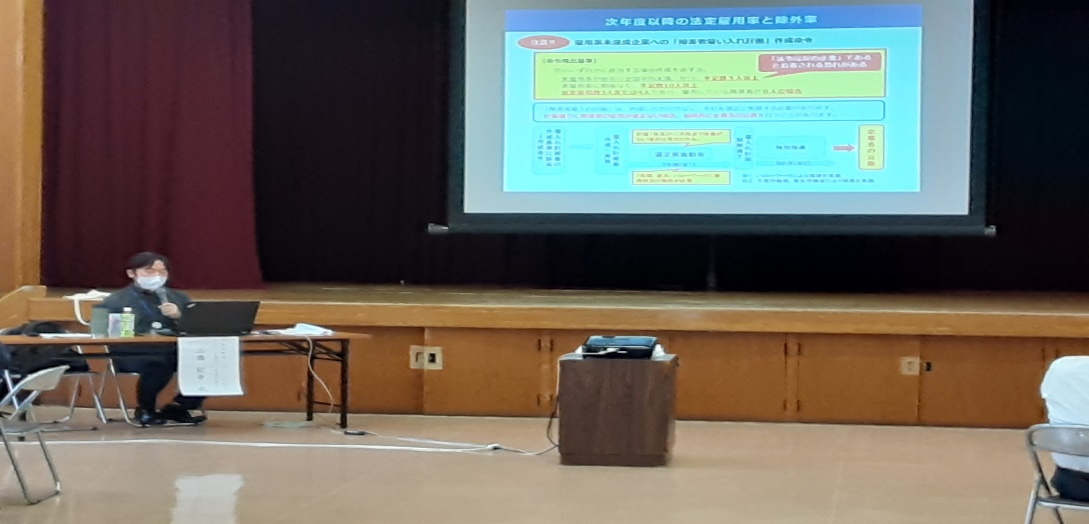 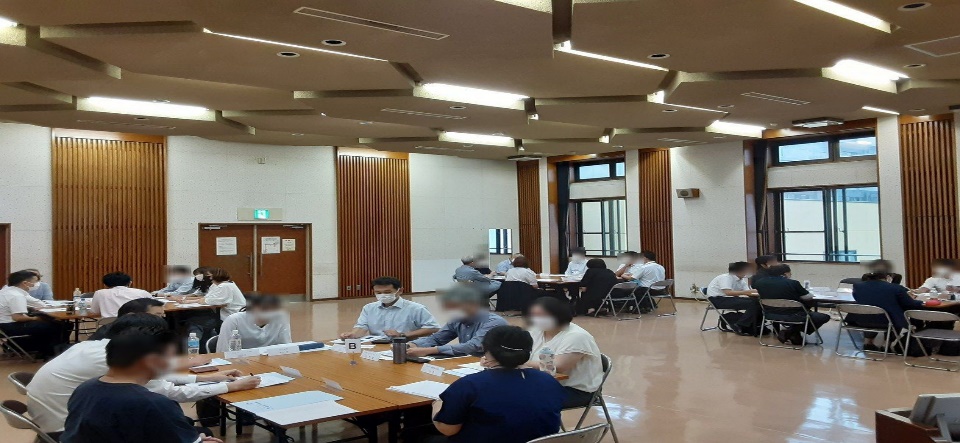 　今年度第1回目は、残暑厳しい中でしたが22名と沢山の方にご参加いただきました。ハローワーク松戸雇用指導官三橋氏より情報提供いただいた後、4グループに分かれてグループディスカッションを行いました。各グループでディスカッションが盛んに行われ、「様々な企業においての課題対処方法を学ぶことができた」「今後の障害者雇用に向けた取り組みのヒントが多くあった」等有意義な会であったとの感想を沢山頂戴しております。一方、「働く方とその家族の高齢化は、雇用の継続にとって大きな課題となっていると感じた」「働く障害者の高齢化について、とても気になる」等との意見も頂戴し、今後の参考にさせていただきたいと思います。　また、今回は本会終了後に情報交換会を実施致しました。4年ぶりの開催で、ざっくばらんな話ができ、大盛況でした。　次回は1/26（金）の実施を予定しております。次回も多くの方にお会いできることを楽しみにしております。今回ご参加いただきました方々、大変ありがとうございました。　　　今年度第1回目は、残暑厳しい中でしたが22名と沢山の方にご参加いただきました。ハローワーク松戸雇用指導官三橋氏より情報提供いただいた後、4グループに分かれてグループディスカッションを行いました。各グループでディスカッションが盛んに行われ、「様々な企業においての課題対処方法を学ぶことができた」「今後の障害者雇用に向けた取り組みのヒントが多くあった」等有意義な会であったとの感想を沢山頂戴しております。一方、「働く方とその家族の高齢化は、雇用の継続にとって大きな課題となっていると感じた」「働く障害者の高齢化について、とても気になる」等との意見も頂戴し、今後の参考にさせていただきたいと思います。　また、今回は本会終了後に情報交換会を実施致しました。4年ぶりの開催で、ざっくばらんな話ができ、大盛況でした。　次回は1/26（金）の実施を予定しております。次回も多くの方にお会いできることを楽しみにしております。今回ご参加いただきました方々、大変ありがとうございました。　　